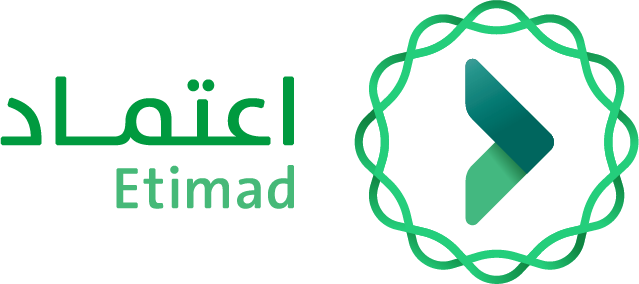 نموذج طلب استرداد المقابل الماليالضمان البنكيبيانات المورد:بيانات الفاتورة:أسباب طلب الاسترداد:يجب إرفاق الوثائق الداعمة مع الطلب (السجل التجاري، الخطاب البنكي للمنشأة، الفاتورة الصادرة من منصة اعتماد).يخضع طلب الاسترداد إلى المراجعة والتدقيق من قبل الجهة المسؤولة ولا يعني استلام أو طلب الاسترداد قبول الطلب أو البدء بإجراءات الاسترداد بأي حال من الأحوال.بعد تعبئة النموذج يجب إرساله إلى ecare@etimad.sa ولمتابعة الطلب يرجى التواصل مع مركز الخدمة الشامل (اعتمد) على الرقم الموحد .19990تم الاطلاع على التعليمات اعلاه وعلى ذلك جرى التوقيع.الاسم:                                    التاريخ:  التوقيع والختم: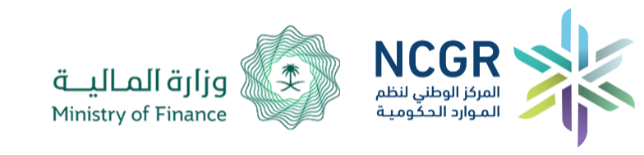 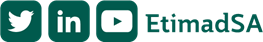 الاسم التجاري للشركةالسجل التجاري للشركةرقم الجوالالبريد الإلكترونياسم البنكرقم الحساب البنكيرقم الآيبان البنكينوع الفاتورة(في حال اختيار أخرى يجب ذكر نوع الفاتورة) إصدار ضمان بنكي تعديل ضمان بنكينوع الفاتورة(في حال اختيار أخرى يجب ذكر نوع الفاتورة) إلغاء ضمان بنكي أخرى:()رقم الطلب للضمان البنكياسم البنك المصدر للضمان البنكيرقم الفاتورةتاريخ الفاتورةقيمة الفاتورة